一、參賽隊伍參賽隊伍：頭份國中          苗栗國中          三灣國中          後龍國中二、比賽日期比賽日期：104年4月28日至30日三、比賽地點比賽地點：大倫育訂第棒球場四、賽程表(一)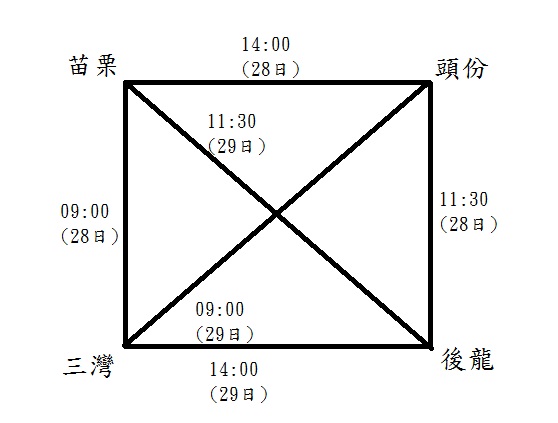 (二)28日09:00苗栗-三灣     11:30頭份-後龍     14:00苗栗-頭份29日09:00三灣-頭份     11:30苗栗-後龍     14:00三灣-後龍*備註: (1)每場比賽採取7局制，限時2小時。 
(2)戰績相同時，比得失分(先比失分)產生名次。